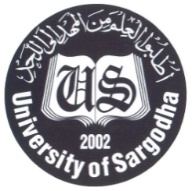 UNIVERSITY OF SARGODHATENDER NOTICECOURIER SERVICES REQUIRED University of Sargodha requires the services of a Courier Company for delivery of official dak for a period of one year extendable upto three years under Frame Work Contract.All the interested companies / firms are required to submit their rates / quotations alongwith weight of consignments separately, for delivery within the city and different zones of Pakistan.Detailed requirements along with estimated cost have been mentioned in tender documents.Tender documents can be obtained immediately after publication of this tender notice from Information Cell, University of Sargodha on producing demand draft of Rs-2,000/ (non-refundable) in favour of Treasurer, University of Sargodha.The requisite quotations / offers having courier rates including all applicable taxes should reach the office of the undersigned by 16.08.2018 at 02:00 pm and will be opened on same day at 03:00 pm in Registrar Office, Committee Room in the presence of available representatives of firms.Firm must be registered with Income Tax & Sales Tax Departments.Income Tax or any other Tax will be deducted as per Govt. rules amended from time to time.The quotations received after due date & time shall not be entertained.5% CDR (refundable) of estimated cost in favour of Treasurer, University of Sargodha is required as bid security.The Quotations / offers shall be processed under single stage one envelope procedure and PPRA Rules as amended from time to time.For further detail please contact office of the undersigned.Purchase will be made as per PPRA rules amended from time to time.ADDITIONAL REGISTRARUNIVERSITY OF SARGODHA, 048-9230815www.uos.edu.pk